Action:			TSAG is invited to review and approve this draft agenda.Status: 28 October 2021, 22:00 – this document is subject to further changes.TSAG Contributions available at: 	https://www.itu.int/md/T17-TSAG-211025-CTSAG TDs available at:		https://www.itu.int/md/T17-TSAG-211025-TDDraft Agenda________________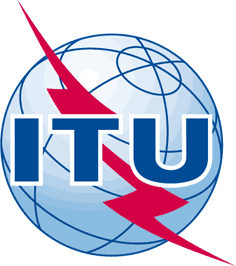 INTERNATIONAL TELECOMMUNICATION UNIONTELECOMMUNICATION
STANDARDIZATION SECTORSTUDY PERIOD 2017-2020INTERNATIONAL TELECOMMUNICATION UNIONTELECOMMUNICATION
STANDARDIZATION SECTORSTUDY PERIOD 2017-2020INTERNATIONAL TELECOMMUNICATION UNIONTELECOMMUNICATION
STANDARDIZATION SECTORSTUDY PERIOD 2017-2020TSAG-TD1019INTERNATIONAL TELECOMMUNICATION UNIONTELECOMMUNICATION
STANDARDIZATION SECTORSTUDY PERIOD 2017-2020INTERNATIONAL TELECOMMUNICATION UNIONTELECOMMUNICATION
STANDARDIZATION SECTORSTUDY PERIOD 2017-2020INTERNATIONAL TELECOMMUNICATION UNIONTELECOMMUNICATION
STANDARDIZATION SECTORSTUDY PERIOD 2017-2020TSAGINTERNATIONAL TELECOMMUNICATION UNIONTELECOMMUNICATION
STANDARDIZATION SECTORSTUDY PERIOD 2017-2020INTERNATIONAL TELECOMMUNICATION UNIONTELECOMMUNICATION
STANDARDIZATION SECTORSTUDY PERIOD 2017-2020INTERNATIONAL TELECOMMUNICATION UNIONTELECOMMUNICATION
STANDARDIZATION SECTORSTUDY PERIOD 2017-2020Original: EnglishQuestion(s):Question(s):Question(s):N/AVirtual, 25-29 October 2021TDTDTDTDTDSource:Source:Source:TSAG Management TeamTSAG Management TeamTitle:Title:Title:Draft agenda for the TSAG closing plenary sessions on 29 October 2021Draft agenda for the TSAG closing plenary sessions on 29 October 2021Purpose:Purpose:Purpose:Information, DiscussionInformation, DiscussionContact:Contact:Bilel Jamoussi
TSBBilel Jamoussi
TSBTel:	+41 22 730 6311
E-mail:	tsbtsag@itu.intKeywords:TSAG agenda;Abstract:This TD holds the draft agenda for the TSAG closing plenary sessions on 29 October 2021.Timing(Geneva time)#Agenda ItemDocsSummary and ProposalFriday, 25 October 2021, 13:00-16:00 hoursFriday, 25 October 2021, 13:00-16:00 hoursFriday, 25 October 2021, 13:00-16:00 hoursFriday, 25 October 2021, 13:00-16:00 hoursFriday, 25 October 2021, 13:00-16:00 hours13:00 hours1Draft agenda closing plenaryTD1019Contains the draft agenda for the closing plenary for approval.2Joint Coordination Activities (JCAs)Joint Coordination Activities (JCAs)Joint Coordination Activities (JCAs)2.1Chairman of JCA-AHF: ITU-T JCA-AHF progress reportTD1050This document contains the reports of the recent JCA-AHF meetings (28 April 2021 and 2 September 2021)TSAG is invited to take note of the reports of the JCA-AHF meetings.2.2ISCG: LS on ITU's coordination of activities on accessibility [from ISCG]TD1076The ISCG presents updated information received from the Inter-Sectoral Coordination Task Force (ISC-TF) Focal Point for Accessibility, for information.3Reports from ad-hoc groupsReports from ad-hoc groupsReports from ad-hoc groups3.1AHG Chairman: Report from AHG IPR matters (C197, C195)TD1165This TD contain the report of the meeting of the ad hoc group on IPR matters in TSAG contributions C195 and C197 (26 October 2021).TSAG is invited to take note of the report.3.2Chairman, AHG: Report for the ad hoc group on the ToR for a FG-DCC (C179)TD1169This document is the report for TSAG on the outcomes of the ad hoc group on the ToR for a FG-DCC (C179) established at the TSAG opening plenary (online, 25 October 2021). The AHG held two sessions and four possible ways forward were identified, without a clear majority preference.Based on the discussion result above, it is suggested by AHG Chairman to TSAG plenary to consider the following options:Option 1: Establish this FG with TSAG as a parent group, with the ToR in TD1126-R1 and a strong emphasis on gap analysis.Option 2: Create JCA on digital COVID19 certificate under the auspices of TSAG with ToR in TD1170.Option 3: Establish Collaboration on digital COVID19 certification.Option 4: Each relevant ITU-T SG to start relevant standardization work as soon as possible within their remit.3.2.1Chairman, AHG: Draft Terms of Reference of a new Joint Coordination Activity on Digital COVID‑19 certificates (JCA-DCC) by ad hoc chairmanTD11703.3Chair, AHG on e-meetings: Report and updated ToR for a TSAG ad-hoc group on governance and management of e-meetings (Thu 28 October 2021, 1100-1230 hours)TD1167This TD contains the results of the ad hoc meeting on an initial draft for the ToR of a TSAG ad-hoc group on governance and management of e-meetings held Thu 28 October 2021, 1100-1230 hours (Geneva time). The agreed ToR for this new AHG on governance and management of e-meetings (AHG-GME) is attached to this report.3.3.1Chair, AHG on e-meetings: Draft LS on a new TSAG ad-hoc group on governance and management of e-meetings [to Council, ISCG, TDAG, RAG]TD1168This LS informs Council, ISCG, TDAG, RAG on the creation of a new TSAG ad hoc group on governance and management of e-meeting (AHG-GME) and invite interested ITU members to join.TSAG is invited to agree this liaison statement for sending.4Preparations for WTSA-20Preparations for WTSA-20Preparations for WTSA-204.2TSB: TSB updates on WTSA-20 preparationsTD1125TSAG is invited to take note.4.3Liaison activitiesLiaison activities(ref. TSAG OLS42)4.3.1TSB: Summary of the WTSA-20 preparationTD1156R2This TD shows a summary of the WTSA-20 preparation of ITU-T Study Groups.To be noted4.3.2ITU-T SG2: LS/r on WTSA-20 preparations (reply to TSAG-LS42) [from ITU-T SG2]TD1108This Liaison Statement provides TSAG with an update status of ITU-T SG2's preparatory process for WTSA-20.To be noted4.3.3Chairman, ITU-T Study Group 2: Status of ITU-T SG2 preparations for WTSA-20TD1135This document contains the status of SG2 preparations for WTSA-20.To be noted4.3.4ITU-T SG3: LS/r on WTSA-20 preparations (reply to TSAG-LS42) [from ITU-T SG3]TD1104This liaison statement invites TSAG to note the status of preparatory process for WTSA-20 from ITU-T SG3.To be noted4.3.5ITU-T SG5: LS/r on WTSA-20 preparation (reply to TSAG-LS42) [from ITU-T SG5]TD1106This liaison statement contains ITU-T Study Group 5’s response to TSAG-LS42.To be noted4.3.6Acting Chairman, ITU-T SG5: ITU-T SG5 status of preparations for WTSA-20TD1151This document reports on the progress of ITU-T SG5 in its preparations for the WTSA-20.To be noted4.3.7ITU-T SG9: LS/r on WTSA-20 preparations (reply to TSAG-LS42) [from ITU-T SG9]TD1094This liaison statement invites TSAG to note the status of preparatory process for WTSA-20 from ITU-T SG9.To be noted4.3.8Chairman, ITU-T Study Group 11: The status of SG11 preparation for WTSATD1119This document contains the status of SG11 preparation for WTSA.To be noted4.3.9SG12 Chairman: ITU-T SG12 status of preparations for WTSA-20TD1161This document contains the status of SG12 preparation for WTSA.To be noted4.3.10Acting Chairman, ITU-T SG13: ITU-T SG13 status of preparations for WTSA-20TD1130This document reports a progress to date on ITU-T SG13 status of preparations to the WTSA-20 (March 2021, Geneva).To be noted4.3.11Chairman, ITU-T SG15: Status of the WTSA-20 preparation of ITU-T SG15TD1056This TD shows the current status of the WTSA-20 preparation of ITU-T SG15.To be noted4.3.12ITU-T SG16 Chairman: ITU-T SG16 proposals to WTSA-20 for its Questions and Res.2 – Final versionTD1074This TD informs TSAG that SG16, at its recent meeting online, 19-30 April 2021, that it has reviewed the set of Questions found in TSAG-R20 (11-18 January 2021) and does not plan to propose any additional changes to them in its report to WTSA in March 2022. Additionally, no further changes to the elements SG16 in Resolution 2 are proposed, relative to the text already seen by TSAG in January 2021. For information, SG16 plans on meeting next online, 17-20 January 2022, after the last TSAG meeting. Therefore, as per WTSA Res.1 stipulations, no further changes will be proposed for submission to the next WTSA.Therefore, the texts for the SG16 Questions and title, mandate, lead roles and points of guidance (WTSA Res.2) remain unchanged from what TSAG has already reviewed and endorsed.For easier reference, the text of WTSA Res.2 changes to SG16 elements and the text of the SG16 Questions are reproduced in attachments 1 and 2 to this TD.To be noted4.3.12ITU-T SG17: LS/r on WTSA-20 preparation (reply to TSAG-LS42) [from ITU-T SG17]TD1133This liaison replies to TSAG-LS42.To be noted4.3.13ITU-T SG20: LS/r on WTSA-20 preparation (reply to TSAG-LS42) [from ITU-T SG20]TD1110This liaison statement contains ITU-T Study Group 20’s response on WTSA-20 preparation.4.4Situation with WTSA Resolutions 34, 40, 54, 55, and 875Appointments6Focus GroupsFocus Groups(ref. Rec. ITU-T A.7)6.1Quantum Information Technology for Networks (FG-QIT4N)Quantum Information Technology for Networks (FG-QIT4N)Quantum Information Technology for Networks (FG-QIT4N)6.1.1FG QIT4N Co-chairmen: Progress report of Focus Group on Quantum Information Technology for Networks (FG QIT4N) to TSAG with updates from the January to September 2021 periodTD1038This document contains the progress report of FG QIT4N with updates from the January to September 2021 period.TSAG is invited to note this progress report.6.2Autonomous Networks (FG-AN)Autonomous Networks (FG-AN)Autonomous Networks (FG-AN)6.2.1ITU-T FG-AN: LS on "Call for contribution to ITU FG AN Build-a-thon/PoC" [from ITU-T FG-AN]TD1079This liaison statement calls for participation and collaboration towards ITU FG AN Build-a-thon/PoC.6.3Artificial Intelligence (AI) and Internet of Things (IoT) for Digital AgricultureArtificial Intelligence (AI) and Internet of Things (IoT) for Digital AgricultureArtificial Intelligence (AI) and Internet of Things (IoT) for Digital Agriculture6.3.1ITU-T SG20: LS on establishment of a new ITU-T Focus Group on “Artificial Intelligence (AI) and Internet of Things (IoT) for Digital Agriculture” (FG-AI4A) [from ITU-T SG20]TD1163This Liaison Statement announces of the establishment by ITU-T SG20 of a new ITU-T Focus Group on “Artificial Intelligence (AI) and Internet of Things (IoT) for Digital Agriculture” (FG-AI4A), and invites collaboration with experts working in complementary fields.TSAG is invited to take note of TD1163.7LanguagesLanguages(ref. WTSA-16 Res.67)7.1Chairman SCV: Status report of SCV activitiesTD1060This document contains the report of activities of the Standardization Committee for Vocabulary in the period January to October 2021.Action for TSAG: The SCV also seeks advice from TSAG on proposed wording to be sent to CWG-LANG on the use of inclusive language in ITU publications; see Annex 1 to this report.7.2TSB: Measures and principles for translation and interpretationTD1158This TD revises Document C14/INF/4, which gathers the practice on translation and interpretation for the three Sectors of ITU as approved by the Membership. This revision updates the ITU-T section of the document in accordance with the current practice and Resolutions in force.TSAG is invited to review and agree to the proposed revision of the ITU-T section of Document C14/INF/4, which is presented in the Annex to this document.8Director, TSB: ITU Journal on Future and Evolving Technologies – free, fast, for allTD1068The ITU Journal on Future and Evolving Technologies will have published by November 2021 eight issues – three regular, five special issues – within slightly more than a year. Furthermore, four calls for papers for special issues have been announced, with at least three more calls for papers to be announced by the end of the year. This document provides details.TSAG is to note this document.9Reports and results of TSAG Rapporteur GroupsReports and results of TSAG Rapporteur GroupsReports and results of TSAG Rapporteur Groups9.1TSAG Rapporteur Group on Standardization Strategy (RG-StdsStrat)TSAG Rapporteur Group on Standardization Strategy (RG-StdsStrat)TSAG Rapporteur Group on Standardization Strategy (RG-StdsStrat)9.1.1Rapporteur, TSAG Rapporteur Group “Strengthening Collaboration”: Progress report of the TSAG RG-Strat interim e-meetingsTD1052This TD provides the progress report of the TSAG RG-StdsStrat interim e-meetings since January 2021.TSAG is invited to take note of this progress report.9.2TSAG Rapporteur Group on Strengthening Collaboration (RG-SC)TSAG Rapporteur Group on Strengthening Collaboration (RG-SC)TSAG Rapporteur Group on Strengthening Collaboration (RG-SC)9.2.1Rapporteur, TSAG Rapporteur Group “Strengthening Collaboration”: Draft report TSAG Rapporteur Group “Strengthening Collaboration” meetingTD1025The TSAG Rapporteur Group on “Strengthening Collaboration” met during one session, and is pleased to bring the following conclusions to the attention of the TSAG plenary:TSAG to agreeTo start a new revision ITU-T A.5rev for revised Recommendation ITU-T A.5 "Generic procedures for including references to documents of other organizations in ITU T Recommendations"; (the corresponding ITU-T A.1 justification is contained in TD1116R2 and the base text is in TD1115R1).To start new work item in new Appendix A.23apx: Draft new Amendment 1 to Recommendation ITU-T A.23 "Collaboration with the International Organization for Standardization (ISO) and the International Electrotechnical Commission (IEC) on information technology – Appendix II: Best Practices", and to bring this work item to the January 2022 TSAG plenary for agreement; (the corresponding ITU-T A.1 justification is contained in TD1118 and the base text is in TD1117).TSAG to endorseAppointment of the existing SPCG Chair, Ms Amanda Richardson, for an additional (two year) term on an exceptional basis, and the SPCG was encouraged to figure out how to amend their terms of reference to support such a reappointment.TSAG to authorize RG-SC to organize one interim e-meetingWednesday, 24 November 2021, 15:00 - 17:00 hours Geneva time
to discuss deferred agenda items.9.3TSAG Rapporteur Group on Working Methods (RG-WM)TSAG Rapporteur Group on Working Methods (RG-WM)TSAG Rapporteur Group on Working Methods (RG-WM)9.3.1Rapporteur, TSAG Rapporteur Group on Working Methods: Draft Report of TSAG Rapporteur Group on Working Methods meetingTD10279.4TSAG Rapporteur Group on Work Programme (RG-WP)TSAG Rapporteur Group on Work Programme (RG-WP)TSAG Rapporteur Group on Work Programme (RG-WP)9.4.1Rapporteur RG-WP: Draft report for the Rapporteur Group on Work Program and Structure meetingTD10299.5TSAG Rapporteur Group on Review of ResolutionsTSAG Rapporteur Group on Review of ResolutionsTSAG Rapporteur Group on Review of Resolutions9.5.1Rapporteur, TSAG Rapporteur Group Review of Resolutions: Draft reportTD1023The TSAG Rapporteur Group on “Review of WTSA Resolutions” met on 27 October 2021, 14:35-16:10 hours Geneva time and is pleased to bring the following conclusions to the attention of the TSAG plenary:TSAG to invite all TSAG Rapporteurs to provide side-by-side views for the Resolutions assigned to the respective TSAG Rapporteur Groups.TSAG to authorize RG-ResReview to organize one interim e-meeting until January 2022 to discuss WTSA Resolution 67.

RG-ResReview plans to meet at the nineth TSAG meeting in 2022.TSAG to note the meeting report in TD1023.10Additional actions to be undertaken by TSAGAdditional actions to be undertaken by TSAGAdditional actions to be undertaken by TSAG10.1Draft LS/o on requesting all ITU-T study groups to provide an update on Recommendations related to WTSA-16 Resolution 73 (Rev. Hammamet, 2016) [to all ITU-T study groups]TD1164This liaison statement requests all study groups to provide an update on existing ITU-T Recommendations related to Resolution 73 (Rev. Hammamet, 2016) - Information and communication technologies, environment and climate change.TSAG is invited to agree this liaison statement for sending.11ITU-T meeting schedule including date of next TSAG, Interregional meeting(s)The next (9th) TSAG meeting is proposed to be scheduledMonday 10 – Friday 14 January 2022 (virtual, tbc)
TSAG contribution deadline:
22 December 2021 EOB.Fourth interregional meeting for preparation of WTSA-20 is proposed to be scheduled:Thursday, 6 January 2022 (tbc), virtual.11.1TSB Director: Schedule of ITU-T meetings in 2021 and 2022TD1036R1This document presents the meetings schedule for ITU-T, TSAG, Inter-regional meeting for preparation of WTSA-20 Study groups, Working parties, and Focus groups from 21 October 2021 to end of December 2022.TSAG is invited to note the document.12Any other businessAny other businessAny other business12.113Consideration of draft meeting ReportTSAG delegates are invited to comment (14 day comment period)14Closing remarks by the Director, TSB15Closure of meetingEndTSAG finishes at …